DO WSZYSTKICH WYKONAWCÓWDotyczy przetargu pn.: „Dostawa materiałów i sprzętu jednorazowego”.Zamawiający Szpital Powiatowy w Zawierciu odpowiadając na pytania (pisownia oryginalna) informuje:Pytanie nr 10Pakiet 4, pozycja 1, 2 - Zwracamy się z prośbą o dopuszczenie dostarczenia próbek niesterylnych do w/w pakietu na wezwanie. Są to wyroby przygotowane zgodnie z indywidualnymi wymaganiami Zamawiającego, a tym samym nie są aktualnie dostępne w naszej standardowej ofercie. Ich produkcja wymaga odpowiedniej ilości czasu (faza produkcyjna, faza sterylizacji, okres kwarantanny). Jest on zbyt krótki, aby złożyć próbki sterylne w terminie wyznaczonym przez Zamawiającego.Odpowiedź: Zamawiający nie dopuszcza.Pytanie nr 11Pakiet 4, pozycja 1, składowa 1 - Czy Zamawiający dopuszcza serwetę wykonaną z materiału trójwarstwowego o gramaturze 130g/m2 o wymiarach 120cm x 170 cm z okrągłym otworem samoprzylepnym bez folii, o średnicy 12cm, położonym ok. 50 cm od górnej krawędzi serwety?Odpowiedź: Zamawiający nie dopuszcza.Pytanie nr 12Pakiet 4, pozycja 1, składowa 1 - Czy Zamawiający dopuszcza serwetę wykonaną z materiału trójwarstwowego o gramaturze 130g/m2 o wymiarach 200cm x 280cm z okrągłym otworem samoprzylepnym bez folii, o średnicy 10cm, położonym ok 78cm od górnej krawędzi?                                                                                                                                  Odpowiedź: Zamawiający nie dopuszcza.Pytanie nr 13Pakiet 4, pozycja 1, składowa 3 - Czy Zamawiający dopuszcza tolerancję długości kleszczyków do gazików +/- 1 cm?              Odpowiedź: Zamawiający dopuszcza powyższe jednak wymaga to odnotowania przez Wykonawcę (załącznik nr 2 do SWZ – Formularz asortymentowo-cenowy) tego faktu w postaci * i przypisu.Pytanie nr 14Pakiet 4, pozycja 1, składowa 5 - Czy Zamawiający dopuszcza miskę nerkowatą o pojemności 800 ml?        Odpowiedź:  Zamawiający nie dopuszcza.Pytanie nr 15Pakiet 4, pozycja 2, składowa 2 - Czy Zamawiający dopuszcza serwetę wykonaną z materiału trójwarstwowego o gramaturze 130g/m2 o wymiarach 120cm x 170 cm z okrągłym otworem samoprzylepnym bez folii, o średnicy 12cm, położonym ok. 50 cm od górnej krawędzi serwety?Odpowiedź: Zamawiający nie dopuszcza.Pytanie nr 16Pakiet 4, pozycja 2, składowa 2 - Czy Zamawiający dopuszcza serwetę trójwarstwowej włókniny SMS                       o gramaturze 130g/m2 o wymiarach 200cm x 280cm z okrągłym otworem samoprzylepnym bez folii,                    o średnicy 10cm, położonym ok 78cm od górnej krawędzi?Odpowiedź: Zamawiający nie dopuszcza.Pytanie nr 17Pakiet 4, pozycja 2, składowa 3 - Czy Zamawiający dopuszcza kompres z włókniny 4-warstwowy?Odpowiedź: Zamawiający nie dopuszcza.Pytanie nr 18Pakiet 4, pozycja 2, składowa 4 - Czy Zamawiający dopuszcza skalpel bezpieczny nr 11P?    Odpowiedź: Zamawiający dopuszcza powyższe jednak wymaga to odnotowania przez Wykonawcę (załącznik nr 2 do SWZ – Formularz asortymentowo-cenowy) tego faktu w postaci * i przypisu.Pytanie nr 19Pakiet 4, pozycja 2, składowa 6 - Czy Zamawiający dopuszcza tolerancję długości igłotrzymacza matelowego +/- 1 cm?  Odpowiedź: Zamawiający dopuszcza powyższe jednak wymaga to odnotowania przez Wykonawcę (załącznik nr 2 do SWZ – Formularz asortymentowo-cenowy) tego faktu w postaci * i przypisu.Pytanie nr 20Pakiet 4, pozycja 2, składowa 7 - Czy Zamawiający dopuszcza tolerancję długości kleszczyków +/- 1 cm?Odpowiedź: Zamawiający dopuszcza powyższe jednak wymaga to odnotowania przez Wykonawcę (załącznik nr 2 do SWZ – Formularz asortymentowo-cenowy) tego faktu w postaci * i przypisu.Pytanie nr 21Pakiet 5, pozycja 1- Czy Zamawiający dopuszcza zestaw o poniższym składzie:1 x Serweta chirurgiczna 50cm x 75cm 2-warstwowa1 x Serweta chirurgiczna 75cm x 80cm 2-warstwowa epiduralna (do znieczuleń przewodowych) z centralnym otworem przylepnym 6cm x 15cm, przylepne rogi10 x Kompres z włókniny 30G 4W 7,5cm x 7,5cm1 x Opatrunek włókn. z wkładem chłonnym 5cm x 7,2cm1 x Igła iniekcyjna (0,5 x 25)1 x Igła iniekcyjna (1,2 x 40)1 x Strzykawka 3-częściowa 5ml Luer-Lock1 x Strzykawka 3-częściowa 3ml Luer-Lock1 x Pęseta plastikowa 13cm niebieska?Odpowiedź: Zamawiający dopuszcza powyższe jednak wymaga to odnotowania przez Wykonawcę (załącznik nr 2 do SWZ – Formularz asortymentowo-cenowy) tego faktu w postaci * i przypisu.Pytanie nr 22Pakiet 6, pozycja 1 - Czy Zamawiający wyrazi zgodę na zaoferowanie sterylnego zestawu uniwersalnego wykonane z chłonnego i nieprzemakalnego laminatu trójwarstwowego o gramaturze 75 g/m2 w strefie krytycznej wyposażona we wzmocnienie wysokochłonne o gramaturze 80 g/m2, zintegrowana z dwoma podwójnymi organizatorami przewodów. Łączna gramatura w strefie wzmocnionej 155 g/m2, odporność na przenikanie cieczy 207 cm H2O. O składzie:• 1 x taśma samoprzylepna o wymiarach 10 cm x 50 cm• 1 x wzmocniona osłona (serweta) na stolik Mayo o wymiarach 80 cm x 145 cm, wzmocnienie 60 x 145 cm• 4 x ręcznik chłonny o wymiarach 30 cm x 30 cm• 2 x serweta samoprzylepna o wymiarach 75cmx90cm, wzmocnienie 25cmx60cm• 1 x serweta samoprzylepna o wymiarach 180cmx180cm, wzmocnienie 25cmx60cm• 1 x serweta samoprzylepna o wymiarach 150cmx240cm, wzmocnienie 25cmx60cm• 1 x serweta wzmocniona na stół instrumentalny (owinięcie zestawu) o wymiarach 150cmx190cm.Spełnia wymagania wg normy EN 13795-1 na wysokim poziomie.Odpowiedź: Zamawiający nie wyraża zgody.Pytanie nr 23Pakiet 6, pozycja 2 - Czy Zamawiający wyrazi zgodę na zaoferowanie sterylnego zestawu z wycięciem U, z chłonnego i nieprzemakalnego laminatu dwuwarstwowego o gramaturze 60 g/m2 w strefie krytycznej wyposażone we wzmocnienie wysokochłonne 80 g/m2, zintegrowana z dwoma podwójnymi organizatorami przewodów. Łączna gramatura w strefie krytycznej 140 g/m2. Spełnia wymagania wg normy EN 13795-1 na wysokim poziomie. Odporność na rozerwania sucho/mokro w obszarze krytycznym 180/172 kPa. Wytrzymałość na rozciąganie na sucho/mokro w obszarze krytycznym 118/93 N. Odporność na penetrację płynów w obszarze krytycznym 197 cm H2O. Współczynnik pylenia 3.4log10. Chłonność wzmocnienia min. 680%. Materiał serwet posiada I klasa palności wg 16 CFR 1610. Skład:• 1 x serweta samoprzylepna o wymiarach 230cmx260cm, z wycięciem "U" o wymiarach 20cmx100cm• 1 x serweta samoprzylepna o wymiarach 150cm x 240cm• 1 x serweta samoprzylepna o wymiarach 180 cm x 180 cm• 2 x serweta samoprzylepna o wymiarach 75cm x 90cm• 4 x ręcznik chłonny o wymiarach 30 cm x 30 cm• 3 x taśma samoprzylepna o wymiarach 10 cm x 50 cm• 1 x elastyczna osłona na kończynę o wymiarach 30 cm x 120 cm, kraton 88µm• 1 x bandaż elastyczny o wymiarach 10cm x 150cm (450cm w stanie rozciągniętym)• 1 x wzmocniona osłona (serweta) na stolik Mayo o wymiarach 80 cm x 145 cm, wykonana z folii PE o gramaturze 50 g/m2 wzmocniona chłonną włókniną wiskozowo-poliestrową o wymiarach 60 cm x 145 cm i gramaturze 30 g/m2. Łączna gramatura w strefie wzmocnionej 80 g/m2. Osłona w postaci worka w kolorze czerwonym, składana teleskopowo z zaznaczonym kierunkiem rozwijania• 1 x serweta wzmocniona na stół instrumentalny (owinięcie zestawu) o wymiarach 150 cm x 190 cm, wykonana z warstwy nieprzemakalnej folii PE o gramaturze 40 g/m2, wzmocniona hydrofilową włókniną wiskozowo-poliestrową o wymiarach 65 cm x 190 cm i gramaturze 30 g/m2. Łączna gramatura w strefie chłonnej - 70g/m2?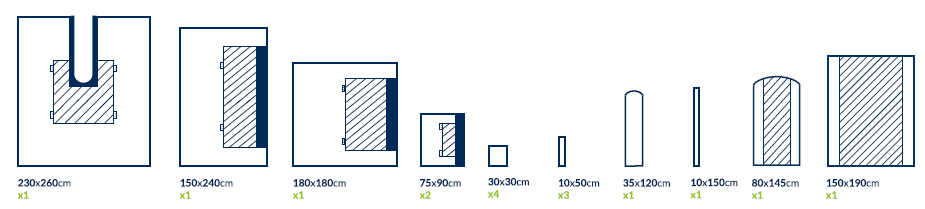 Odpowiedź: Zamawiający nie wyraża zgody.Pytanie nr 24Zadanie nr 5Czy Zamawiający zgodzi się na zaoferowanie zestawu do wkłucia lędźwiowego o składzie:a) 1x Serweta foliowana z celulozową warstwą chłonną 45x75cm, serweta wykonana z laminatu dwuwarstwowego o gramaturze min. 42g/m2 – owinięcie zestawu – 1szt.b) 1x Serweta 50x60cm wykonana z laminatu dwuwarstwowego o gramaturze 55g/m2, z samoprzylepnym otworem Ø10cm oraz przylepcami w górnych rogach serwety,c) 10x Kompresy z włókniny 7,5x7,5, 4-warstwowy,d) 1x Opatrunek wyspowy z przylepcem 7,2x5cm,e) 1x Igła iniekcyjna 18G (1,2x40mm), różowa,f) 1x igła iniekcyjna 25G (0,5x25mm), pomarańczowa,g) 1x Strzykawka 5ml, 3-częściowa Luer-Lock,h) 1x Strzykawka 3ml, 3-częściowa Luer,i) 1x Pęseta plastikowa 13cm, zielona,Odpowiedź: Zamawiający nie wyraża zgody.Pytanie nr 25Zadanie nr 6poz.1: Czy Zamawiający zgodzi się na zaoferowanie sterylnego zestawu uniwersalnego z dodatkowymi łatami chłonnymi o składzie:a) 1x serweta na stolik Mayo, wzmocniona 80 x 145cm,b) 2x samoprzylepne boczne serwety wymiary 75 x 90cm, dodatkowa warstwa wysokochłonna w strefie krytycznej 37,5x70cmc) 1x samoprzylepna serweta średnia 200 x 170 cm, dodatkowa warstwa wysokochłonna w strefie krytycznej 37,5x70cmd) 1x przyklejana serweta duża (górna) 150 x 240cm dodatkowa warstwa wysokochłonna w strefie krytycznej 37,5x70cm, wyposażona na krawędziach w 2 samoprzylepne mocowania do utworzenia pionowego ekranu anestezjologicznego.e) 1x taśma samoprzylepna 9x50cmf) 1x serweta na stół do instrumentarium 150 x 190cm jako owinięcie zestawug) 2x ręczniki chłonne o wymiarze 20 x 40 cm Serwety z laminatu 2-warstwowego na całej powierzchni, gramatura min. 62g/m² + łata chłonna 60g/m2,  nieprzemakalność min. 152 cm H2O. Na opakowaniu odklejana 4 x etykieta z numerem serii, datą ważności produktu, identyfikacją wytwórcy.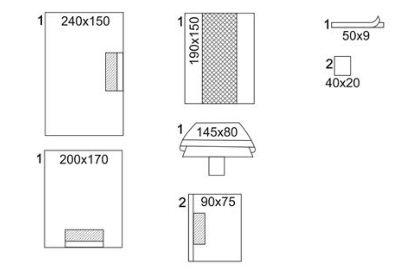 poz.2: Czy Zamawiający zgodzi się na zaoferowanie sterylnego zestawu z wycięciem U do operacji stawu biodrowego z dodatkowymi łatami chłonnymi o składzie:a) 1 serweta górna z taśmą samoprzylepną o wymiarze 240 x150 cm, dodatkowa warstwa wysokochłonna w strefie krytycznej 37,5x70cmb) 1 serweta chirurgiczna dolna o wymiarach 230 x 260 cm z wycięciem U o wymiarze 20x100cm, dodatkowa warstwa wysokochłonna w strefie krytycznej 80x120cmc) 1 Serweta na stół do instrumentarium 150x190 cm, jako owinięcie zestawud) osłona na kończynę o wymiarach 37x120 cm wykonana z laminatu 2-warstwowego na całej powierzchni o gramaturze 55g/m2,;e) 6 szt. włókninowe taśmy samoprzylepne o wymiarach 9x50cm;f) 2 szt. ręcznik chłonny 20x40 cm.g) 1 wzmocniona osłona na stolik Mayo o wymiarach 80 x 145,h) kieszeń samoprzylepna w rozmiarze 40 x 30 cm jednokomorowaSerwety z laminatu 2-warstwowego na całej powierzchni, gramatura min. 62g/m² + łata chłonna 60g/m2, nieprzemakalność min. 152cm H2O,Na opakowaniu odklejana 4 x etykieta z numerem serii, datą ważności produktu, identyfikacją wytwórcy.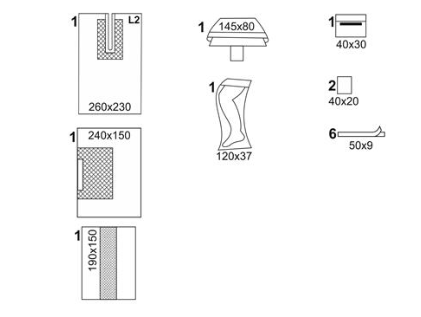 Odpowiedź: Zamawiający nie wyraża zgody.Pytanie nr 26Zadanie nr 8Czy Zamawiający zgodzi się na zaoferowanie zestawu do iniekcji doszklistkowej o składzie:a) 1x serweta na stolik 90 x 75 cm służąca do zawinięcia zestawu,b) 1x serweta operacyjna z laminatu dwuwarstwowego 130 x 90 cm z otworem 6x8 cm zintegrowany z folią chirurgiczną z nacięciem,c) 1x rozwórka metalowa do powiek,d) 1x przyrząd o długości 8 cm do odmierzania miejsca iniekcji, końcówki 3,5-4 mm,e) 1x kleszczyki plastikowe pean 13 cm,f) 1x strzykawka 29G, insulinowa o pojemności 1 ml z wtopioną igłą 29Gx13 mm ze standardową podziałką elementarną 0,02ml, brak martwej przestrzeni (gwarancja podania pełnej dawki leku),g) 2x patyczek plastikowy 15cm x 2,5mm z wacikiem o śr. 4mm,h) 7x kompresy włókninowe  4 W 7,5 x 7,5cm,i) 1x pojemnik plastikowy 125 ml, okrągły,Odpowiedź: Zamawiający nie wyraża zgody.Pytanie nr 27Dotyczy warunków umowy §2 ust. 1 pkt. 3)Czy Zamawiający wyrazi zgodę na wydłużenie czasu dostawy do godziny 15:00? Pozwoli to na realizację dostaw zgodną z terminem dostaw wyznaczonym przez Zamawiającego w dniach.Odpowiedź: Zamawiający nie wyraża zgody.Pytanie nr 28Dotyczy warunków umowy §6 ust. 1 pkt b) c)Czy Zamawiający zgodzi się zmienić istniejący zapis na następujący:w przypadku zwłoki w wykonaniu obowiązku określonego w § 4 ust. 3 - w wysokości 0,5%  wartości netto reklamowanego przedmiotu dostawy za każdy rozpoczęty dzień zwłoki, w przypadku, gdy dojdzie do rozwiązania umowy ze skutkiem natychmiastowym lub odstąpienia od umowy z przyczyn leżących po stronie Wykonawcy - w wysokości 5 % maksymalnego wynagrodzenia netto określonego w § 3 ust. 1 niniejszej umowy za dany pakiet.Odpowiedź: Zamawiający nie wyraża zgody.Pytanie nr 29Dotyczy warunków umowy §6 ust. 2Czy Zamawiający zgodzi się zmienić istniejący zapis na następujący:Kary określone w ust. 1 są niezależne od siebie i każda z nich może być naliczona osobno 
w przypadku zaistnienia przesłanek określonych w umowie dla jej naliczenia.  Suma naliczonych na podstawie umowy kar, których może dochodzić Zamawiający od Wykonawcy na podstawie umowy nie może przekroczyć 10% wynagrodzenia netto określonego w § 3 ust. 1 niniejszej umowy dla danego pakietu, a suma naliczonych kar umownych, których może dochodzić Wykonawca od Zamawiającego na podstawie umowy wynosi 0 (zero) złotych.Odpowiedź: Zamawiający nie wyraża zgody.DZP/PN/58/2024           Zawiercie, 18.07.2024 r.